TemplateTITLEFirst author’s name and SURNAME, second author’s name and SURNAMEAbstract Maximum length: 250 wordsKeywords: 3-5 key words 1. 1.1.2.	Tables: horizontal, centred, box, width: 1 pt.Example:Tabel n. Table title Figures: horizontal, centred, box, width: 1 pt.Example: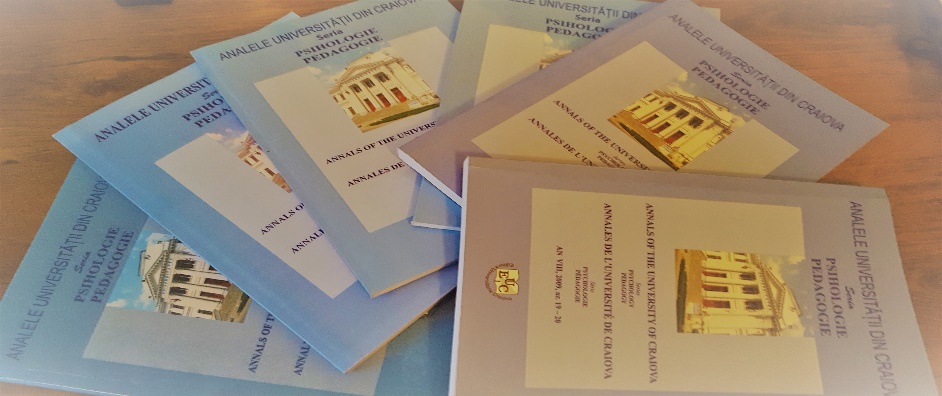 Figure no. 1. TitleREFERENCESSurname1, First letter of the first name 1. (coord.). (year). Title of the paper1. City: Publishing House.Column 1Column 2Column 3Column 4Column 51010101010